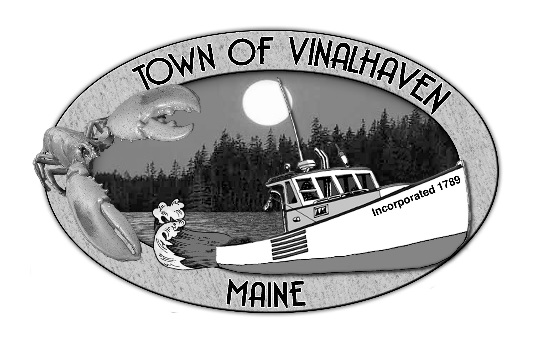 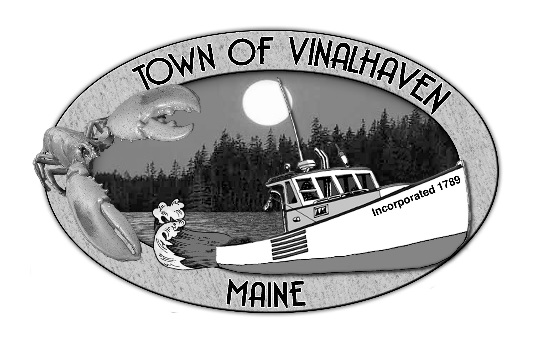  AGENDATuesday, May 19th, 20205:30 PMVirtual Meeting*Roll CallApprove Agenda Executive Session - Executive Session pursuant to 1 M.R.S.A. §405(6)(E) – Legal MatterMinutes – Approve the minutes from the February 25th, 2020 Meeting; February 26th, 2020 Budget Workshop; March 18th, 2020 Emergency Meeting; March 25th, 2020 Emergency Meeting; May 5th, 2020 Meeting; and May 12th, 2020 MeetingApprove and Sign Treasurer’s Warrants # 47CommunicationsSpeakers from the FloorCommittee and Department Reports/ appointmentsBoard and Committee Resignations and AppointmentsRoad Commissioners ReportOld BusinessNew BusinessMSFS – Possible OPEGA request related to service issuesReport from Town ManagerReport of MembersAdjourn *This is a virtual meeting in which some BOS members will be participating remotely. The public may view the meeting live by going to the Town of Vinalhaven Facebook page. By the following day, this recording will also be made available and posted to the Town of Vinalhaven’s YouTube page.